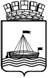 АДМИНИСТРАЦИЯ ГОРОДА ТЮМЕНИДЕПАРТАМЕНТ ПО СПОРТУ И МОЛОДЕЖНОЙ ПОЛИТИКЕ ПРИКАЗ В соответствии с Федеральным законом от 04 декабря 2007 г. № 329-ФЗ «О физической культуре и спорте в Российской Федерации», на основании ходатайств и требований ЕВСК, в целях пропаганды физической культуры среди населения, в соответствии с муниципальной программой «Развитие физической культуры и спорта в городе Тюмени на 2015-2020», утвержденной распоряжением Администрации города Тюмени от 05.11.2014г. № 822-рк,  ПРИКАЗЫВАЮ:Присвоить 2 спортивный разряд по мини-футболу:Золотухину Никите (ГАУ ТО «Футбольный клуб «Тюмень»);Хейруллаеву Адалату (ГАУ ТО «Футбольный клуб «Тюмень»).Присвоить 2 спортивный разряд по бадминтону:Сарневской Марте (МАУ ДО ДЮСШ «Рубин» города Тюмени»);Люсиной Анастасии (МАУ ДО ДЮСШ «Рубин» города Тюмени»);Пантелееву Андрею (МАУ ДО ДЮСШ «Рубин» города Тюмени»);Злобиной Софье (МАУ ДО ДЮСШ «Рубин» города Тюмени»);Сироткиной Кристине (МАУ ДО ДЮСШ «Рубин» города Тюмени»);Венгерскому Артему (МАУ ДО ДЮСШ «Рубин» города Тюмени»);Чеченеву Ивану (МАУ ДО ДЮСШ «Рубин» города Тюмени»);Усольцеву Константину (МАУ ДО ДЮСШ «Рубин» города Тюмени»);Обласову Илье (МАУ ДО ДЮСШ «Рубин» города Тюмени»).Присвоить 2 спортивный разряд по авиамодельному спорту:Рябых Антону (МАУ ДО ДЮЦ КДТ им. А.М.Кижеватова города Тюмени).Присвоить 2 спортивный разряд по хоккею:Волкову Евгению (ГАУ ТО «Хоккейный клуб «Рубин»);Головину Александру (ГАУ ТО «Хоккейный клуб «Рубин»);Деревянко Марку (ГАУ ТО «Хоккейный клуб «Рубин»);Дремину Николаю (ГАУ ТО «Хоккейный клуб «Рубин»);Жгурову Виктору (ГАУ ТО «Хоккейный клуб «Рубин»);Зенкову Егору (ГАУ ТО «Хоккейный клуб «Рубин»);Зобенко Данилу (ГАУ ТО «Хоккейный клуб «Рубин»);Иванову Никите (ГАУ ТО «Хоккейный клуб «Рубин»);Каракульных Вадиму (ГАУ ТО «Хоккейный клуб «Рубин»);Кокшарову Ивану (ГАУ ТО «Хоккейный клуб «Рубин»);Колесову Александру (ГАУ ТО «Хоккейный клуб «Рубин»);Копытову Илье (ГАУ ТО «Хоккейный клуб «Рубин»);Лаптеву Павлу (ГАУ ТО «Хоккейный клуб «Рубин»);Левакову Александру (ГАУ ТО «Хоккейный клуб «Рубин»);Павлову Владиславу (ГАУ ТО «Хоккейный клуб «Рубин»);Первушину Ивану (ГАУ ТО «Хоккейный клуб «Рубин»);Плетникову Данилу (ГАУ ТО «Хоккейный клуб «Рубин»);Радзивилюк Никите (ГАУ ТО «Хоккейный клуб «Рубин»);Стефанцову Кириллу (ГАУ ТО «Хоккейный клуб «Рубин»);Строкину Александру (ГАУ ТО «Хоккейный клуб «Рубин»);Ушакову Павлу (ГАУ ТО «Хоккейный клуб «Рубин»);Федорову Александру (ГАУ ТО «Хоккейный клуб «Рубин»);Фролову Никите (ГАУ ТО «Хоккейный клуб «Рубин»);Абрамову Владиславу (ГАУ ТО «Хоккейный клуб «Рубин»);Абрамову Кириллу (ГАУ ТО «Хоккейный клуб «Рубин»);Брандт Андрею (ГАУ ТО «Хоккейный клуб «Рубин»);Васюкову Артему (ГАУ ТО «Хоккейный клуб «Рубин»);Водилову Вадиму (ГАУ ТО «Хоккейный клуб «Рубин»);Гвай Сергею (ГАУ ТО «Хоккейный клуб «Рубин»);Дрынкину Ивану (ГАУ ТО «Хоккейный клуб «Рубин»);Ефремову Ивану (ГАУ ТО «Хоккейный клуб «Рубин»);Калину Рашиду (ГАУ ТО «Хоккейный клуб «Рубин»);Капуста Артему (ГАУ ТО «Хоккейный клуб «Рубин»);Карипову Артему (ГАУ ТО «Хоккейный клуб «Рубин»);Койнову Даниилу (ГАУ ТО «Хоккейный клуб «Рубин»);Латышеву Серафиму (ГАУ ТО «Хоккейный клуб «Рубин»);Лужину Александру (ГАУ ТО «Хоккейный клуб «Рубин»);Макарову Вадиму (ГАУ ТО «Хоккейный клуб «Рубин»);Санину Валерию (ГАУ ТО «Хоккейный клуб «Рубин»);Семенову Сергею (ГАУ ТО «Хоккейный клуб «Рубин»);Самибратову Роману (ГАУ ТО «Хоккейный клуб «Рубин»);Тихонович Сергею (ГАУ ТО «Хоккейный клуб «Рубин»);Тумакову Дмитрию (ГАУ ТО «Хоккейный клуб «Рубин»);Филатову Денису (ГАУ ТО «Хоккейный клуб «Рубин»);Червину Роману (ГАУ ТО «Хоккейный клуб «Рубин»);Шкиль Алексею (ГАУ ТО «Хоккейный клуб «Рубин»);Алипову Даниилу (ГАУ ТО «Хоккейный клуб «Рубин»);Баранову Павлу (ГАУ ТО «Хоккейный клуб «Рубин»);Болотову Данилу (ГАУ ТО «Хоккейный клуб «Рубин»);Бурлуцкому Назару (ГАУ ТО «Хоккейный клуб «Рубин»);Гольдман Марку (ГАУ ТО «Хоккейный клуб «Рубин»);Дергоусову Даниилу (ГАУ ТО «Хоккейный клуб «Рубин»);Егорову Егору (ГАУ ТО «Хоккейный клуб «Рубин»);Есину Данилу (ГАУ ТО «Хоккейный клуб «Рубин»);Жуматову Богдану (ГАУ ТО «Хоккейный клуб «Рубин»);Иванову Сергею (ГАУ ТО «Хоккейный клуб «Рубин»);Захарову Даниилу (ГАУ ТО «Хоккейный клуб «Рубин»);Кадулину Дмитрию (ГАУ ТО «Хоккейный клуб «Рубин»);Кияшкину Даниилу (ГАУ ТО «Хоккейный клуб «Рубин»);Кобелеву Даниилу (ГАУ ТО «Хоккейный клуб «Рубин»);Крикунову Владимиру (ГАУ ТО «Хоккейный клуб «Рубин»);Кучукову Айдару (ГАУ ТО «Хоккейный клуб «Рубин»);Кучукову Айрату (ГАУ ТО «Хоккейный клуб «Рубин»);Лебедеву Кириллу (ГАУ ТО «Хоккейный клуб «Рубин»);Лесникову Илье (ГАУ ТО «Хоккейный клуб «Рубин»);Мингалеву Александру (ГАУ ТО «Хоккейный клуб «Рубин»);Намруеву Данилу (ГАУ ТО «Хоккейный клуб «Рубин»);Охотникову Дмитрию (ГАУ ТО «Хоккейный клуб «Рубин»);Савельеву Алексею (ГАУ ТО «Хоккейный клуб «Рубин»);Тарасову Сергею (ГАУ ТО «Хоккейный клуб «Рубин»);Фрицлер Дмитрию (ГАУ ТО «Хоккейный клуб «Рубин»);Чепелкину Павлу (ГАУ ТО «Хоккейный клуб «Рубин»);Шамборскому Даниилу (ГАУ ТО «Хоккейный клуб «Рубин»);Шулежко Сергею (ГАУ ТО «Хоккейный клуб «Рубин»).Присвоить 2 спортивный разряд по бильярдному спорту:Бельденко Софии (ТООО «Федерация бильярдного спорта Тюменской области»);Добровольских Анастасии (ТООО «Федерация бильярдного спорта Тюменской области»);Тоболжанову Тамерлану (ТООО «Федерация бильярдного спорта Тюменской области»).Присвоить 2 спортивный разряд по танцевальному спорту:Ибраевой Марии (МАУ ДО ДЮСШ «НЕГЕ» города Тюмени);Гейзер Александру (МАУ ДО ДЮСШ «НЕГЕ» города Тюмени);Федорову Данилу (МАУ ДО ДЮСШ «НЕГЕ» города Тюмени);Соловьевой Полине (МАУ ДО ДЮСШ «НЕГЕ» города Тюмени);Бахтыреву Гордею (МАУ ДО ДЮСШ «НЕГЕ» города Тюмени);Захарьящевой Марии (МАУ ДО ДЮСШ «НЕГЕ» города Тюмени).Присвоить 2 спортивный разряд по шахматам:Абрамовой Татьяне (ОО «ТОШФ»);Борисенко Никите (ОО «ТОШФ»);Парфенову Богдану (ОО «ТОШФ»);Айтимбетову Аязу (МАУ «ГШК»);Гусевой Евгении (МАУ «ГШК»);Журавлеву Сергею (МАУ «ГШК»);Скорнякову Глебу (МАУ «ГШК»);Таскулину Ахмету (МАУ «ГШК»);Святенко Игорю (МАУ ДО СДЮСШОР №4 города Тюмени»).Присвоить 2 спортивный разряд по скалолазанию:Кузьмину Ивану (МАУ ДО ДЮСШ «Алькор» города Тюмени»);Тагинцевой Анастасии (МАУ ДО ДЮСШ «Алькор» города Тюмени»);Басову Алексею (МАУ ДО ДЮСШ «Алькор» города Тюмени»);Сунгурову Никите (МАУ ДО ДЮСШ «Алькор» города Тюмени»);Мимееву Андрею (МАУ ДО ДЮСШ «Алькор» города Тюмени»);Дубинкину (МАУ ДО ДЮСШ «Алькор» города Тюмени»);Золотовскому Владимиру (МАУ ДО ДЮСШ «Алькор» города Тюмени»);Прощенко Никите (МАУ ДО ДЮСШ «Алькор» города Тюмени»);Карзакову Даниле (МАУ ДО ДЮСШ «Алькор» города Тюмени»);Сухих Наталье (МАУ ДО ДЮСШ «Алькор» города Тюмени»);Тихонову Даниле (МАУ ДО ДЮСШ «Алькор» города Тюмени»);Бородиной Виктории (МАУ ДО ДЮСШ «Алькор» города Тюмени»).Присвоить 2 спортивный разряд по триатлону:Залипуге Ивану (МАУ ДО СДЮСШОР №4 города Тюмени»);Спирину Илье (МАУ ДО СДЮСШОР №4 города Тюмени»);Бубнову Вячеславу (МАУ ДО СДЮСШОР №4 города Тюмени»);Быкову Сергею (МАУ ДО СДЮСШОР №4 города Тюмени»).Присвоить 2 спортивный разряд по спортивной аэробике:Григорьевой Дарье (МАУ ДО ДЮЦ «Вероника» города Тюмени).Присвоить 2 спортивный разряд по полиатлону:Балакину Илье (ФГКОУ «Тюменское президентское кадетское училище»);Пиягину Ивану (ФГКОУ «Тюменское президентское кадетское училище»).Присвоить 2 спортивный разряд по спортивной аэробике:Мануйловой Евгении (МАУ ДО СДЮСШОР №1 города Тюмени»);Стойковой Даниэлле (МАУ ДО СДЮСШОР №1 города Тюмени»);Кретовой Олесе (МАУ ДО СДЮСШОР №1 города Тюмени»);Зуборевой Александре (МАУ ДО СДЮСШОР №1 города Тюмени»);Тихомирову Константину (МАУ ДО СДЮСШОР №1 города Тюмени»);Теперик Юрию (МАУ ДО СДЮСШОР №1 города Тюмени»).Присвоить 3 спортивный разряд по бадминтону:Лысову Денису (МАУ ДО ДЮСШ «Рубин» города Тюмени»);Трубинову Денису (МАУ ДО ДЮСШ «Рубин» города Тюмени»);Столяр Артемию (МАУ ДО ДЮСШ «Рубин» города Тюмени»);Неезжалий Михайло (МАУ ДО ДЮСШ «Рубин» города Тюмени»);Гуревич Якову (МАУ ДО ДЮСШ «Рубин» города Тюмени»);Доманиной Галине (МАУ ДО ДЮСШ «Рубин» города Тюмени»);Шевердяеву Александру (МАУ ДО ДЮСШ «Рубин» города Тюмени»);Сарнавскому Артуру (МАУ ДО ДЮСШ «Рубин» города Тюмени»);Медяник Сергею (МАУ ДО ДЮСШ «Рубин» города Тюмени»);Жукову Александру (МАУ ДО ДЮСШ «Рубин» города Тюмени»);Пушкареву Валерию (МАУ ДО ДЮСШ «Рубин» города Тюмени»).Присвоить 3 спортивный разряд по хоккею:Барамбаеву Данилу (ГАУ ТО «Хоккейный клуб «Рубин»);Блохину Валентину (ГАУ ТО «Хоккейный клуб «Рубин»);Богданову Максиму (ГАУ ТО «Хоккейный клуб «Рубин»);Брютову Егору (ГАУ ТО «Хоккейный клуб «Рубин»);Брютову Никите (ГАУ ТО «Хоккейный клуб «Рубин»);Ваганову Михаилу (ГАУ ТО «Хоккейный клуб «Рубин»);Горшкову Илье (ГАУ ТО «Хоккейный клуб «Рубин»);Доготарь Илье (ГАУ ТО «Хоккейный клуб «Рубин»);Жихареву Алексею (ГАУ ТО «Хоккейный клуб «Рубин»);Жовниру Александру (ГАУ ТО «Хоккейный клуб «Рубин»);Захарову Владиславу (ГАУ ТО «Хоккейный клуб «Рубин»);Лукьянову Ярославу (ГАУ ТО «Хоккейный клуб «Рубин»);Ляпустину Данилу (ГАУ ТО «Хоккейный клуб «Рубин»);Макерову Леониду (ГАУ ТО «Хоккейный клуб «Рубин»);Минулину Зуфару (ГАУ ТО «Хоккейный клуб «Рубин»);Мыльникову Даниле (ГАУ ТО «Хоккейный клуб «Рубин»);Одайскому Денису (ГАУ ТО «Хоккейный клуб «Рубин»);Самигуллину Руслану (ГАУ ТО «Хоккейный клуб «Рубин»);Сидорову Дмитрию (ГАУ ТО «Хоккейный клуб «Рубин»);Сусликову Михаилу (ГАУ ТО «Хоккейный клуб «Рубин»);Кузьменко Кириллу (ГАУ ТО «Хоккейный клуб «Рубин»);Урядову Павлу (ГАУ ТО «Хоккейный клуб «Рубин»);Фетисову Александру (ГАУ ТО «Хоккейный клуб «Рубин»);Шабанову Ивану (ГАУ ТО «Хоккейный клуб «Рубин»);Шаланкову Сергею (ГАУ ТО «Хоккейный клуб «Рубин»);Яковлеву Ивану (ГАУ ТО «Хоккейный клуб «Рубин»).Присвоить 3 спортивный разряд по велоспорту-шоссе:Сушкову Ивану (МАУ ДО СДЮСШОР №4 города Тюмени»);Баранчуку Андрею (МАУ ДО СДЮСШОР №4 города Тюмени»);Климовой Милене (МАУ ДО СДЮСШОР №4 города Тюмени»).Присвоить 3 спортивный разряд по шахматам:Кузнецову Ивану (МАУ «ГШК»);Снигиревой Вере (МАУ «ГШК»);Ахмедхановой Карине (МАУ «ГШК»);Жукову Андрею (МАУ «ГШК»);Кулькову Михаилу (МАУ «ГШК»);Латыповой Фариде (МАУ «ГШК»);Сунгурову Владиславу (МАУ «ГШК»);Чернобровой Софье (МАУ «ГШК»);Торопову Тимофею (ОО «ТОШФ»);Туренко Арсению (ОО «ТОШФ»);Казанцеву Марку (МАУ ДО ДЮЦ «Старт» города Тюмени);Печеневу Дмитрию (МАУ ДО ДЮЦ «Старт» города Тюмени);Задубину Даниилу (МАУ ДО ДЮЦ «Старт» города Тюмени).Присвоить 3 спортивный разряд по спортивный аэробике:Огрызко Марине (МАУ ДО ДЮЦ «Вероника» города Тюмени);Хомяковой Евгении (МАУ ДО ДЮЦ «Вероника» города Тюмени);Альгиной Елизавете (МАУ ДО ДЮЦ «Вероника» города Тюмени);Жантасовой Адиле (МАУ ДО ДЮЦ «Вероника» города Тюмени);Клеванович Марии (МАУ ДО ДЮЦ «Вероника» города Тюмени).Присвоить 3 спортивный разряд по полиатлону:Шаталину Александру (ФГКОУ «Тюменское президентское кадетское училище»).Присвоить 3 спортивный разряд по самбо:Умаеву Шамилю (ФГКОУ «Тюменское президентское кадетское училище»);Умаеву Шамсутдину (ФГКОУ «Тюменское президентское кадетское училище»).Присвоить 3 спортивный разряд по плаванию:Шапенову Ерлану (ФГКОУ «Тюменское президентское кадетское училище»);Тымченко Никите (ФГКОУ «Тюменское президентское кадетское училище»).Присвоить 3 спортивный разряд по бильярдному спорту:Загайновой Арине (ТООО «Федерация бильярдного спорта Тюменской области»);Легостаеву Дмитрию (ТООО «Федерация бильярдного спорта Тюменской области»).Присвоить 3 спортивный разряд по спортивной аэробике:Павленко Софье (МАУ ДО СДЮСШОР №1 города Тюмени»).Присвоить 3 спортивный разряд по скалолазанию:Спивак Алине (МАУ ДО ДЮСШ «Алькор» города Тюмени»);Уляшевой Марии (МАУ ДО ДЮСШ «Алькор» города Тюмени»);Зобнину Егору (МАУ ДО ДЮСШ «Алькор» города Тюмени»);Башировой Альбине (МАУ ДО ДЮСШ «Алькор» города Тюмени»);Розыграевой Елизавете (МАУ ДО ДЮСШ «Алькор» города Тюмени»);Лащенко Екатерине (МАУ ДО ДЮСШ «Алькор» города Тюмени»);Шерстобитову Кириллу (МАУ ДО ДЮСШ «Алькор» города Тюмени»);Максимченко Ефиму (МАУ ДО ДЮСШ «Алькор» города Тюмени»);Старикову Максиму (МАУ ДО ДЮСШ «Алькор» города Тюмени»);Каменевой Зое (МАУ ДО ДЮСШ «Алькор» города Тюмени»);Тагинцевой Анастасии (МАУ ДО ДЮСШ «Алькор» города Тюмени»);Глячковой Маргарите (МАУ ДО ДЮСШ «Алькор» города Тюмени»).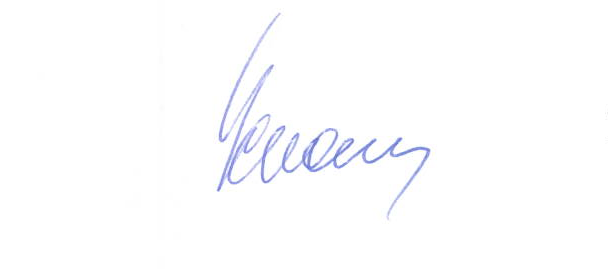 Директор департамента		          	            	                        Е.В. Хромин01.06.2016№213О присвоении спортивного разряда